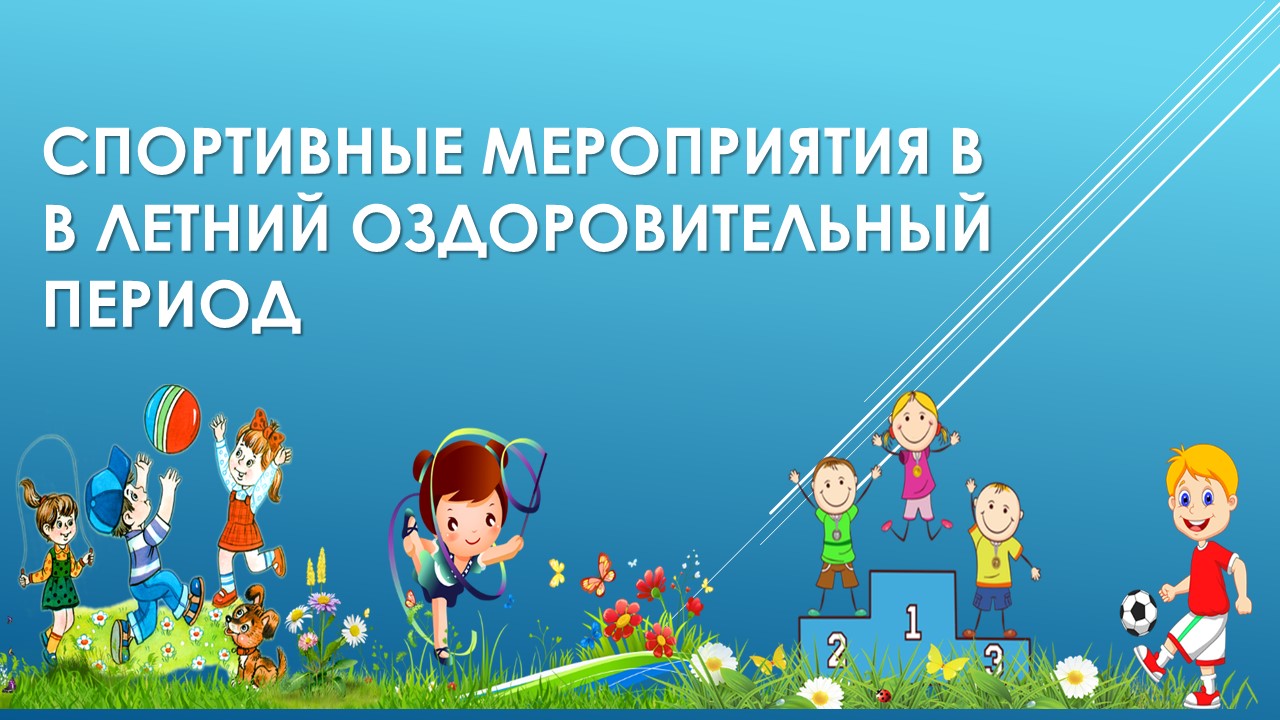 СПОРТИВНО- ДОСУГОВЫЕ   ПЛОЩАДКИСК «ДРУЖБА»  НА    БАЗЕ   ШКОЛЫ02.06.2021-18.06.202116.08.2021-31.08.202118.30 час.- 20.00 час.понедельник, среда, пятница (рук. Черкасов  Владимир   Иванович)01.06.2021-19.06.202112.08.2021-31.08.202118.30 час.-20.00 час.вторник, четверг, суббота(рук. Лавриченко Дмитрий Валерьевич)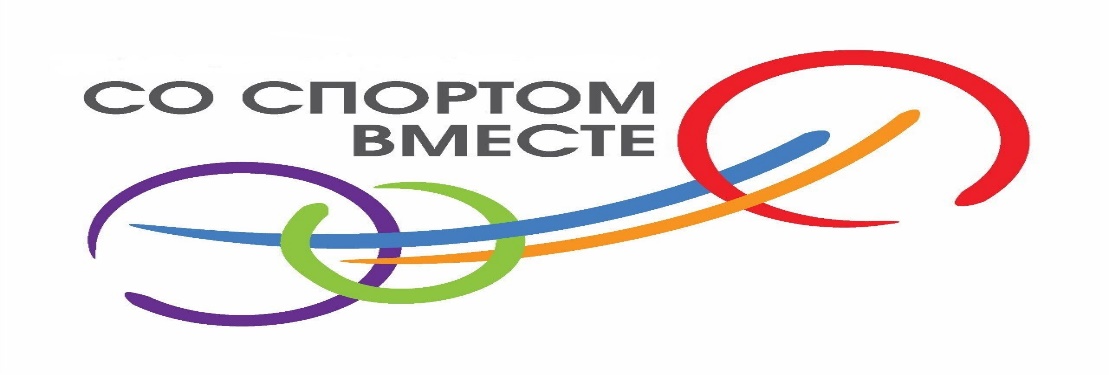 ЛЕТНИЕ   ДВОРОВЫЕ    ПЛОЩАДКИНОВОДЕРЕВЯНКОВСКОГО  СЕЛЬСКОГО   ПОСЕЛЕНИЯул.Пушкина, 137 «А»ул.Восточная, 4 «А»х.Албаши, ул.Красная, 21 «Б»           «О Л И М П»                                «З О Д И А К»                    ул.Казачья, 21                             ул. Щербины, 9          «Т Е М П»                                        «Р И Т М»            ул. Гагарина, 32                              ул. Садовая, 205 «Т О Р Н А Д О»   ул.Восточная, 42